آگهي مناقصه‌عمومیشماره 237-1402شركت پارس‌خودرو در نظر دارد نسبت به تأمین اقلام ذیل (خرید سرور و ملزومات) از شرکت‌های واجدشرایط اقدام نماید، لـذا از كليـه تأمین‌کنندگان با فعاليت مرتبط و باتجربه دعوت به عمل می‌آید از روز دوشنبه مورخ 08/08/1402 لغایت روز دوشنبه مورخ 15/08/1402 (ساعت 09:00 صبح لغایت 16:00 عصر) نسبت به ارائه پیشنهاد قیمت مناقصه اقدام نمایند.آدرس محل دریافت اسناد مناقصه:  سایت پارس‌خودرو (www.parskhodro.ir) در قسمت اخبـار – آگهـي و اطلاعیه – شـمار آگهـي 237-1402آدرس محل ارائه پاکات پیشنهاد قیمت (پاکت ج): تهران، كيلومتر 9 جاده مخصوص كرج، شرکت پارس‌خودرو، معاونت بازرگانی، مدیریت بازرگانی داخلی، اداره خرید اداری و عمومی. تلفن: 48914420ارسال پاکت فنی و تائید مشخصات ذکرشده (الزامات تأمین‌کننده) (پاکت ب) الزامی می‌باشد و بدیهی است ارائه و تحویل مدارک هیچ‌گونه حقی را برای متقاضیان ایجاد نخواهد کرد. لذا تیم ارزیابی پارس‌خودرو به‌منظور بررسی و ارزیابی توان فنی بازرگانی (پاکت ب) شرکت‌های داوطلب، از امکانات آن مجموعه بازدید به عمل خواهد آورد.شرکت در مناقصه و ارائه پیشنهاد قیمت به‌منزله قبولی تمامی شروط اسناد مناقصه می‌باشد.اعتبار قیمت پاکت‌های ارسالی به مدت یک ماه از تاریخ گشایش پاکات می‌باشد. (اعتبار قیمت به‌صورت خوانا روی پاکت درج گردد)از برنده مناقصه یک فقره چک یا تضامین بانکی معادل کل مبلغ خرید اخذ خواهد شد و تا پایان تعهدات نزد دریافت‌کننده کالا باقی خواهد ماند.هزینه آگهي به عهد برنده مناقصه خواهد بود و شركت پارس‌خودرو در رد یک یا تمام پیشنهادات مختار خواهد بود.مشخصات فنی سرور جدول شماره 1: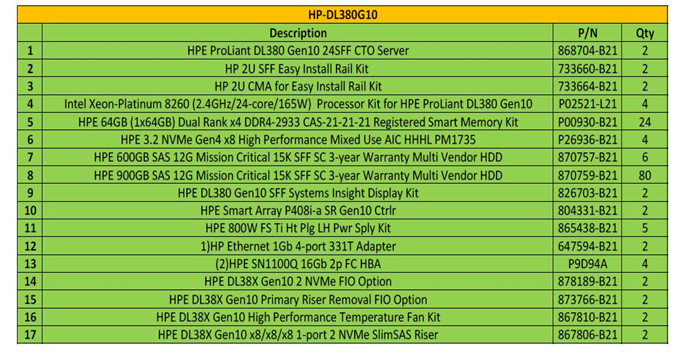 مشخصات فنی هارد سرور جدول شماره 2:الزامات تأمین‌کننده:داشتن گواهی معتبر رتبه یک؛ دو و سه شورای عالی انفورماتیک در گرایش تولید و ارائه رایانه‌های غیر MainFrame الزامی است.کلیه تجهیزات می‌بایست با پارت نامبر اعلام‌شده در استعلام عیناً همخوانی داشته باشد و هرگونه تغییر در مشخصات موجب ابطال کلی پیشنهاد خواهد گردید.هرگونه کالا و قطعه Refer و Used مورد تائید نمی‌باشد و در صورت مشاهده کالا عودت خواهد گردید.در صورت عدم احراز اصالت، تجهیزات عودت خواهد گردید و کلیه خسارات بر عهده فروشنده خواهد بود.زمان تحویل فوری می‌باشد.36 ماه گارانتی تعویض برای کلیه قطعات الزامی می‌باشد. همراه با ارائه کارت گارانتی معتبر و نامه مشخصات پارت نامبر.نصب و راه‌اندازی بر عهده فروشنده خواهد بود.کلیه تجهیزات می‌بایست به آخرین نسخه به‌روزرسانی گردد.روابط‌عمومی شرکت پارس خودروDescriptionPart-NumberQty1HPE 1.2TB SAS 12G Mission Critical 10K SFF SC 3-year Warranty Multi Vendor HDD872479-B21202HPE 2.4TB SAS 12G Mission Critical 10K SFF SC 3-year Warranty 512e Multi Vendor HDD881457-B21523HPE 900GB SAS 12G Mission Critical 15K SFF SC 3-year Warranty Multi Vendor HDD870759-B2128